государственное бюджетное образовательное учреждение 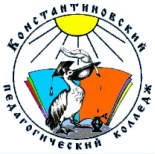 среднего профессионального образования  Ростовской области«Константиновский педагогический колледж» Набор студентов на 2015 – 2016 учебный годБаза 9 классов              Очная  форма обучения44.02.02   Преподавание в начальных классах – бюджетная основа    Квалификация: учитель начальных классов Срок обучения: на базе 9 классов - 3 года 10 месяцев (углубленная подготовка)(на базе 11 классов – добор - 2 года 10 месяцев - (углубленная подготовка)44.02.05   Коррекционная педагогика в начальном образовании – бюджетная основаКвалификация: учитель начальных классов и начальных классов компенсирующего  и коррекционно-развивающего обучения Срок обучения: на базе 9 классов -  3 года 10 месяцев (углубленная подготовка)(на базе 11 классов – добор - 2 года 10 месяцев - углубленная подготовка)44.02.91  Дошкольное образование - бюджетная основаКвалификация: воспитатель детей дошкольного возраста Срок обучения: на базе 9 классов - 3 года10 месяцев (углубленная подготовка)(на базе 11 классов  - 2 года 10 месяцев) (углубленная подготовка)230701 Прикладная информатика (отрасль - экономика) -  бюджетная основаКвалификация: техник-программист Срок обучения: на базе 9 классов -  3 года10 месяцев230111 Компьютерные сети – коммерческая основаКвалификация: техник по компьютерным сетямСрок обучения: на базе 9 классов - базовый уровень – 3 года 10 месяцев; углубленная подготовка – 4 года 10 месяцев2030401 Информационные системы (по отраслям) - коммерческая основаКвалификация: техник по информационным сетям (по отраслям)Срок обучения: на базе 9 классов - базовый уровень – 3 года 10 месяцев; углубленная подготовка – 4 года 10 месяцев050141 Физическая культура - коммерческая основаКвалификация: учитель физической культурыСрок обучения: углубленная подготовка на базе 9 классов – 3 года 10 месяцев (вступительные испытания по ФК)230103.02 Мастер по обработке цифровой информации - коммерческая основаКвалификация: оператор электронно-вычислительных машин 3 разрядСрок обучения на базе 9 классов – 2 года 10 месяцев; на базе 11 классов – 10 месяцевЗаочная форма обучения (база 11 классов)44.02.01  Дошкольное образование  - бюджетная и коммерческая основа  Квалификация: воспитатель детей дошкольного возрастаСрок обучения 3 года 10 месяцев (углубленная подготовка)Прием на основании документа об образовании  - без вступительных испытанийДокументы для поступленияАдрес: улица Калинина, 93г. Константиновск, Ростовская область, Тел. 22699  -  директор ГБОУ СПО РО «КПК»21387  - приемная комиссия  